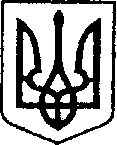                                                    Україна                                    ПРОЕКТ	                                    ЧЕРНІГІВСЬКА ОБЛАСТЬ     (№ 355 від 20.05.2021р.)Н І Ж И Н С Ь К А    М І С Ь К А    Р А Д Асесія VIII скликанняР І Ш Е Н Н Явід             2021 р.		                    м. Ніжин	                                        №/2021Відповідно до статей 25, 26, 42, 59, 60,73 Закону України «Про місцеве самоврядування в Україні», Регламенту Ніжинської міської ради Чернігівської області,  затвердженого рішенням Ніжинської міської ради від 27.11.2020 року № 3-2/2020, клопотання (рішення сесії Ніжинської районної ради від 29 квітня 2021 року) про безоплатну передачу в комунальну власність Ніжинської міської ради із спільної власності територіальних громад сіл, селища Ніжинського району с. Переяслівка, міська рада вирішила:1. Надати згоду на безоплатне прийняття у комунальну власність Ніжинської територіальної громади, в особі Ніжинської міської ради Чернігівської області майна Переяслівської ЗОШ I-II ст., що розташоване за адресою: с. Переяслівка:1.1. житловий будинок.  Балансова вартість – 150655,00  грн,  знос– 100%;1.2. господарська будівля (хлів). Балансова вартість – 5160,00 грн , знос– 100%.2. Т.в.о. начальника відділу комунального майна управління комунального майна та земельних відносин Ніжинської міської ради       Чернеті О.О. направити Ніжинській районній раді копію рішення Ніжинської міської ради «Про надання згоди на безоплатне прийняття у комунальну власність Ніжинської територіальної громади, в особі Ніжинської міської ради Чернігівської області  майна: житловий будинок та господарська будівля (хлів) Переяслівської ЗОШ I-II c, що розташоване за адресою: с. Переяслівка».3. Т.в.о. начальника відділу комунального майна управління комунального майна та земельних відносин Ніжинської міської ради       Чернеті О. О. забезпечити оприлюднення даного рішення на офіційному сайті Ніжинської міської ради протягом п’яти робочих днів після його прийняття.4. Організацію виконання даного рішення покласти на першого заступника міського голови з питань діяльності виконавчих органів ради Вовченка Ф. І. та начальника управління комунального майна та земельних відносин Ніжинської міської ради Чернігівської області Онокало І.А.5. Контроль за виконанням даного рішення покласти на постійну комісію міської ради з питань житлово-комунального господарства, комунальної власності, транспорту і зв’язку та енергозбереження (голова комісії – Дегтяренко В.М.).Міський голова					                          Олександр КОДОЛАПодає:Начальник управління комунального майната земельних відносин Ніжинської міської ради	           Ірина ОНОКАЛОПогоджують:Перший заступник міського голови з питань діяльностівиконавчих органів ради                                                         Федір ВОВЧЕНКОСекретар Ніжинської міської ради                                           Юрій ХОМЕНКОНачальник відділуюридично-кадрового забезпечення апарату                                                                   В’ячеслав ЛЕГАвиконавчого комітетуНіжинської міської ради     		Головний спеціаліст-юрист відділубухгалтерського обліку, звітностіта правового забезпечення управліннякомунального майна та земельнихвідносин Ніжинської міської ради                                           Сергій САВЧЕНКОГолова постійної комісії міськоїради з питань житлово-комунальногогосподарства, комунальної власності, транспорту і зв’язку та енергозбереження	          Вячеслав ДЕГТЯРЕНКОГолова постійної комісії міської ради з питаньрегламенту, законності, охорони прав і свобод громадян,запобігання корупції, адміністративно-територіальногоустрою, депутатської діяльності та етики                          Валерій САЛОГУБПояснювальна запискаВідповідно до статей 25, 26, 42, 59, 60,73 Закону України «Про місцеве самоврядування в Україні», Регламенту Ніжинської міської ради Чернігівської області,  затвердженого рішенням Ніжинської міської ради від 27.11.2020 року № 3-2/2020, клопотання (рішення сесії Ніжинської районної ради від 29 квітня 2021 року) про безоплатну передачу в комунальну власність Ніжинської міської ради із спільної власності територіальних громад сіл, селища Ніжинського району с. Переяслівка, підготовлений проект рішення т.в.о. начальника відділу комунального майна управління комунального майна та земельних відносин Ніжинської міської ради Чернетою О. О. Даний проект рішення дасть можливість попередньо надавши згоду на безоплатне прийняття, у подальшому прийняти у комунальну власність Ніжинської територіальної громади, в особі Ніжинської міської ради Чернігівської області, майна Переяслівської ЗОШ I-II ст., що розташоване за адресою: с. Переяслівка, виконуючи вимоги Закону України  «Про внесення змін до деяких законодавчих актів України щодо впорядкування окремих питань організації та діяльності органів місцевого самоврядування та районних державних адміністрацій № 1009-IX від 17.11.2020р.Начальник управління комунального майна та земельних відносин Ніжинської міської ради		Ірина ОНОКАЛО	      Про надання згоди на безоплатне прийняття у комунальну власність Ніжинської територіальної громади, в особі Ніжинської міської ради Чернігівської області  майна: житловий будинок та господарська будівля (хлів ) Переяслівської ЗОШ I-II ст., що розташоване за адресою: с. Переяслівка